УКРАЇНАОДЕСЬКА ОБЛАСТЬПОДІЛЬСЬКА РАЙОННА ДЕРЖАВНА АДМІНІСТРАЦІЯКомісія з питань техногенно-екологічної безпеки та надзвичайних ситуаційпр-т Шевченка, 2,  м.Подільськ, Одеська область, 66302 ,  тел.: (04862) 2-14-18, /факс 2-38-00Е-mail: rda@podilsk.odessa.gov.ua, podilsk_rda@odessa.gov.ua, ns@podilsk.odessa.gov.ua, веб-сайт:http://podilsk-rda.odessa.gov.ua/  Код ЄДРПОУ 04057161, Е-mail: ivanov-kotovsk@ua.fmПРОТОКОЛ № 1 /21позачергового засідання комісії з питань техногенно-екологічної безпеки та надзвичайних ситуацій райдержадміністраціївід  25 січня 2021 рокум. Подільськ, приміщення РДА, пр-т Шевченка, 2, каб.21 Голови РДА, зал сільради, 10.00-11.00   Головував:  -  голова районної державної адміністрації, голова Комісії Михайло Лазаренко;Присутні:       - члени комісії, запрошені ( за окремим списком)Порядок денний:І.	Про реалізацію заходів цивільного захисту на території району в  райдержадміністрації та органах місцевого самоврядування.Про стан забезпечення послугами з постачання природного газу бюджетних закладів та установ району.ІІІ. Про залучення спеціальної техніки для ліквідації надзвичайних ситуацій у зимовий період.І. Про реалізацію заходів цивільного захисту на території району в райдержадміністрації та органах місцевого самоврядування.Враховуючи завершення виборчого процесу в сільських, селищних та міських радах та набуття чинності Закону України «Про внесення змін до деяких законів України щодо впорядкування окремих питань організації та діяльності органів місцевого самоврядування і районних державних адміністрацій» (№1009- IX від 17.11.2020) районна державна адміністрація та органи місцевого самоврядування новоутвореного району і громад найближчим часом мають прийняти організаційні рішення, що дозволить у цьому році розпочати впровадження завдань нового етапу реформи децентралізації.  На виконання протокольного рішення комісії з питань техногенно-екологічної безпеки та надзвичайних ситуацій Одеської облдержадміністрації № 1 від 22.01.2021р. «1. Про реалізацію заходів цивільного захисту на території району в  райдержадміністрації та органах місцевого самоврядування», З метою планування та реалізації першочергових завдань цивільного захисту та захисту населення і територій від імовірних надзвичайних ситуацій у 2021 році комісіяВИРІШИЛА:І. Доручити голові райдержадміністрації,  рекомендувати сільським, селищним та міським головам району:Прийняти рішення щодо утворення та забезпечення функціонування структурних підрозділів (фахівців) з питань цивільного захисту та оборонної роботи райдержадміністрації, призначення фахівців з цього питання в органах місцевого самоврядування та організувати їх роботу.До 01.04.2021Організувати спільно з Навчально-методичним центром цивільного захисту та безпеки життєдіяльності Одеської області, Департаментом з питань цивільного захисту, оборонної роботи та взаємодії з правоохоронними органами Одеської обласної державної адміністрації навчання керівного складу райдержадміністрації, громад та керівників (фахівців) підрозділів з питань цивільного захисту щодо реалізації заходів захисту населення і територій від надзвичайних ситуацій та розбудови системи цивільного захисту в органах місцевого самоврядування.Протягом рокуЗабезпечити формування в новоутворених громадах організаційної інфраструктури територіальної підсистеми єдиної державної системи цивільного захисту Одеської області (систем оповіщення населення, пожежно-рятувальних підрозділів та формувань добровільної пожежної охорони, накопичення засобів цивільного захисту, матеріальних та фінансових резервів тощо).До 01.04.2021Утворити місцеві комісії з питань техногенно-екологічної безпеки та надзвичайних ситуацій, затвердити положення про них та персональний склад.До 01.04.2021Активізувати роботу з утворення підрозділів місцевої пожежної охорони і центрів безпеки громадян на території новоутворених громад.Протягом рокуЗабезпечити виконання протипожежних заходів на відповідних територіях.ПостійноСтруктурним підрозділам (фахівцям) з питань цивільного захисту та оборонної роботи райдержадміністрації, органів місцевого самоврядування (громад)  району:Забезпечити проходження функціонального навчання категорій осіб керівного складу та фахівців, діяльність яких пов’язана з організацією та здійсненням заходів з питань цивільного захисту райдержадміністрації, сільських, селищних та міських рад району у навчально-методичному центрі цивільного захисту та безпеки життєдіяльності Одеської області.За заявками та у разі потребиНадати методичну допомогу щодо формування в новоутворених громадах організаційної інфраструктури ланки територіальної підсистеми єдиної державної системи цивільного захисту Одеської області (систем оповіщення населення, накопичення засобів цивільного захисту, матеріальних резервів та інше).До 01.03.2021Подільському МРВ спільно з 4 ДПРЗ Головного управління ДСНС України в Одеській області та разом з органами місцевого самоврядування в районі: розробити алгоритм дій для керівників громад району щодо взаємодії з головою райдержадміністрації та сільськими, селищними, міськими головами з питань утворення пожежно-рятувальних підрозділів та формувань добровільної пожежної охорони. До 01.03.2021Про стан забезпечення послугами з постачання природного газу бюджетних закладів та установ району.В Одеській області зафіксовані випадки припинення надання послуг з газопостачання об’єктам освіти, культури, соціального захисту та адміністративних закладів органів виконавчої влади та місцевого самоврядування, що призводить до порушень сталого проходження опалювального сезону та роботи в зимовий період.Так, відповідно до листа АТ «Одесагаз» від 14.01.2021 № 04/1-020 сьогодні до обмеження газопостачання потрапили 206 суб’єктів (462 споживачі), які ще не завершили тендерні процедури та в яких і нині немає постачальника. На виконання протокольного рішення комісії з питань техногенно-екологічної безпеки та надзвичайних ситуацій Одеської облдержадміністрації № 1 від 22.01.2021р. «2. Про стан забезпечення послугами з постачання природного газу бюджетних закладів та установ району»,  Зважаючи на погіршення погодних умов, пов’язане зі зниженням температурних показників, врегулювання відновлення постачання газу об’єктам соціальної сфери, споживання яких обмежено, та з метою запобігання виникненню можливих надзвичайних ситуацій комісіяВИРІШИЛА:Доручити голові райдержадміністрації, рекомендувати сільським, селищним та міським головам:Активізувати роботу з врегулювання договірних відносин з енергопостачальними компаніями, завершити процедури з визначення постачальників послуг з газопостачання та укласти відповідні договори.НевідкладноРозглянути питання щодо укладання угод з постачальниками природного газу на період, необхідний для завершення процедур закупівель послуг з енергопостачання, бюджетних закладів та установ з дотриманням вимог Закону України «Про публічні закупівлі».НевідкладноЗ метою недопущення розгерметизації та пошкодження систем опалення будівель, теплопостачання яких призупинене через відсутність газу, вжити заходів щодо скиду теплоносія у разі зменшення температури зовнішнього повітря до критичних позначок.При критичному зниженні температури повітряТимчасово обмеженим у газопостачанні закладам розглянути питання щодо розконсервації резервних джерел опалення будівель на твердому паливі (у разі їх наявності), або можливість використання твердих видів палива.У разі необхідностіРекомендувати Подільському управлінню експлуатації газового господарства АТ «Одесагаз» та постачальникам послуг з газопостачання: припинити заходи з обмеження та відключення газопостачання закладів соціальної, бюджетної сфери та об'єктів життєзабезпечення.НегайноСтруктурним підрозділам у сфері житлово–комунального господарства органів місцевого самоврядування (громад) району: тримати на контролі питання щодо забезпечення енергопостачанням закладів бюджетної сфери.ПостійноІІІ. Про залучення спеціальної техніки для ліквідації надзвичайних ситуацій у зимовий період.На виконання протокольного рішення комісії з питань техногенно-екологічної безпеки та надзвичайних ситуацій Одеської облдержадміністрації № 1 від 22.01.2021р. «3. Про залучення спеціальної техніки для ліквідації надзвичайних ситуацій у зимовий період», З метою вирішення питання щодо безперебійного забезпечення продуктами харчування населення області при виникненні надзвичайних ситуацій у зимовий період та у разі потреби щодо термінової (екстреної) аеромедичної евакуації постраждалого населення комісіяВИРІШИЛА:1. Доручити голові райдержадміністрації, рекомендувати сільським, селищним та міським головам: визначити підприємства з виробництва і випічки хлібобулочних виробів та підприємства торговельної мережі (супермаркети, магазини, кафе тощо), з яких у разі потреби будуть виділені продукти харчування (до 2 - 7 діб) для забезпечення постраждалого населення (у разі виникнення надзвичайної ситуації) або надати пропозиції до місцевих комісій з питань техногенно-екологічної безпеки та надзвичайних ситуацій, на засіданнях яких розглянути та вирішити дане питання на договірних умовах.  У разі необхідності, невідкладноПодільському МРВ спільно з 4 ДПРЗ Головного управління ДСНС України в Одеській області та разом з органами місцевого самоврядування в районі: здійснити перевірку готовності дизель-генераторів великої потужності до використання за призначенням та поінформувати комісію з питань техногенно-екологічної безпеки та надзвичайних ситуацій райдержадміністрації.До 28.01.2021Про виконання заходів протокольного рішення комісії з питань ТЕБ та НС райдержадміністрації  поінформувати  Комісію  для  відповіді  Департаменту з питань цивільного захисту, оборонної роботи та взаємодії з правоохоронними органами облдержадміністрації до визначених термінів   на адресу: ns@podilsk.odessa.gov.ua  або  rda@podilsk.odessa.gov.ua  .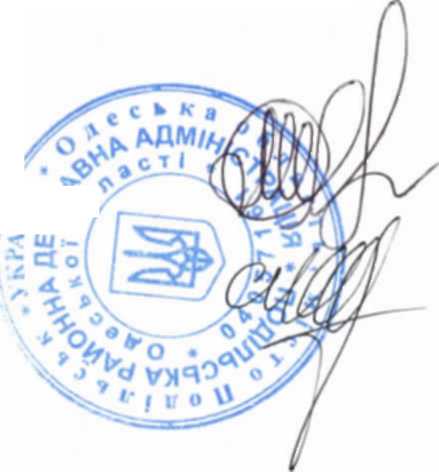 Голова районної державноїадміністрації, голова Комісії                                                                        Михайло ЛАЗАРЕНКО                  Секретар комісії	                                                                       Сергій ІВАНОВ